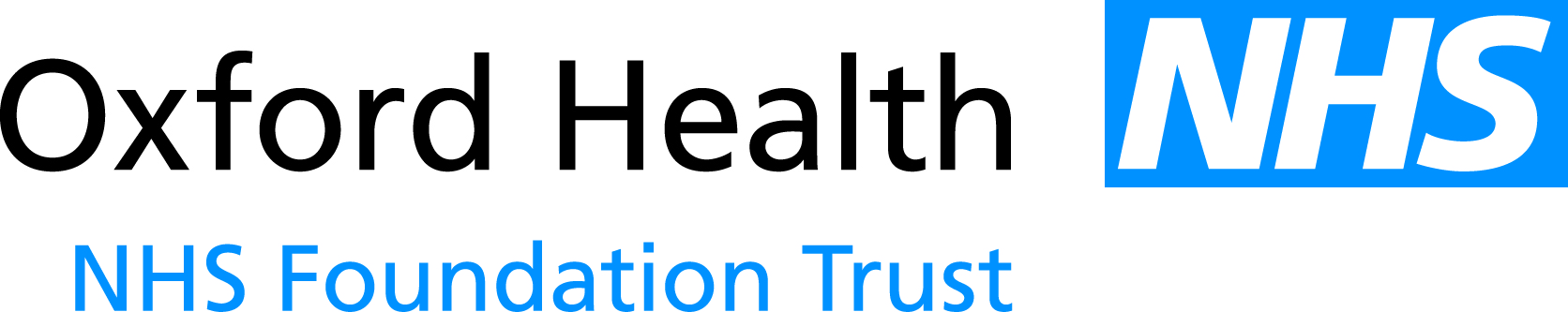 Protocol for the use of Negative Pressure Wound Therapy (NPWT) in the community‘Negative Pressure Wound Therapy (NPWT)’ is the use of controlled suction to promote healing. ‘VAC’ is often used generically to denote NPWT, and means ‘Vacuum assisted closure.’ NPWT is helpful for promoting healing in circumstances where tissue perfusion is compromised, and also in some cases where excessive exudate cannot be controlled by other means. NPWT involves applying a suction force (i.e. vacuum) across a sealed wound, using a reticulated foam interface or specified types of gauze.  Both the suction effect and the mechanical forces generated at the interface with the wound lead to a variety of changes in the wound, positively influencing the healing process.  NPWT use should be guided by informed clinical judgment and only commenced following a full assessment by a practitioner who is fully-trained and competent in its use. The actual mechanism of action is unclear but the following has been suggested:Removal of fluid exudate and reduction of oedemaStimulation of the formation of granulation tissueReduction in bacterial colonisationMechanical closure of wound by reverse tissue expansionMaintenance of a moist wound healing environment Change in micro vascular blood flow dynamics improving local perfusionInitiating NPWT (VAC) in the communityThe decision for initiating NPWT as a treatment option will only be made by community tissue viability service.Patients will be assessed by Tissue viability following a complex wound referral to the serviceAll ‘conventional’ methods of managing the wound will have been explored prior to considering NPWTNPWT will be considered for wounds where exudate levels cannot be managed effectively and is having a detrimental effect on wound healing and the patients’ quality of life.NPWT will be considered for full thickness wounds which are failing to granulate due to poor tissue perfusion.Inclusion - Wound typesCategory 3 & 4 pressure ulcersDehisced surgical wounds that are failing to progress.NPWT should not be used for any of the following wounds:Unexplored fistulae to organs or body cavitiesCavity / sinus of unknown depth or originWound with malignancyNecrotic wound with eschar or sloughWound with unstable fractures, or sharp / loose fragments of boneUntreated osteomyelitisActively bleeding woundsWounds with open jointsWounds with exposed blood vessels or organsTreatment timescalesThis will be decided on a case by case basis but is expected to be 2 – 4 weeks.TrainingAll nurses caring for a patient with NPWT (VAC) will receive training and support from KCI. Training manuals will be provided both as a hard copy and electronically to nursing teams. A competency framework is available to assess level of knowledge and skills.Process for commencing and monitoring NPWT (VAC) in the community – Refer to flow diagram, appendix 1Measuring outcomesNPWT (VAC) activity will be entered on to Oxford Healths electronic patient database (RIO)Tissue viability will keep a database recording wound type, length of treatment and clinical outcome. An annual report will be produced by Tissue Viability to summarise activity, spend and clinical outcomes.Appendix 1. Process for commencing and monitoring Negative Pressure Wound Therapy (NPWT) in the community (Following an assessment by tissue viability)